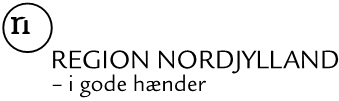 Afgravning af forurenet jord på lokalitetsnavn, adresse, byUdbetaling af retableringsgodtgørelseAfgravningen af forurenet jord på din / jeres ejendom matr.nr. matr.nr. + ejerlav, beliggende adresse er nu godt i gang.I forbindelse med planlægningen af arbejdet har vi underskrevet en retableringsaftale. Region Nordjylland får retableret belægninger og lette konstruktioner svarende til tidligere forhold, mens du / I selv indkøber og står for plantning af planter og selv anlægger græsplæne.Ifølge aftalen skal du / I have udbetalt beløb kr. fra Region Nordjylland. Jeg har dato og år givet besked om, at dette beløb skal udbetales til dig / jer. Du / I må forvente, at der går et par dage, før beløbet står på din / jeres konto.Har du / I spørgsmål, er du velkommen / I velkomne til at kontakte mig på telefon mobilnr eller initialer@rn.dk.Med venlig hilsenSagsbehandlertitelNavnAdresse 1Adresse 2Postnr. Og by